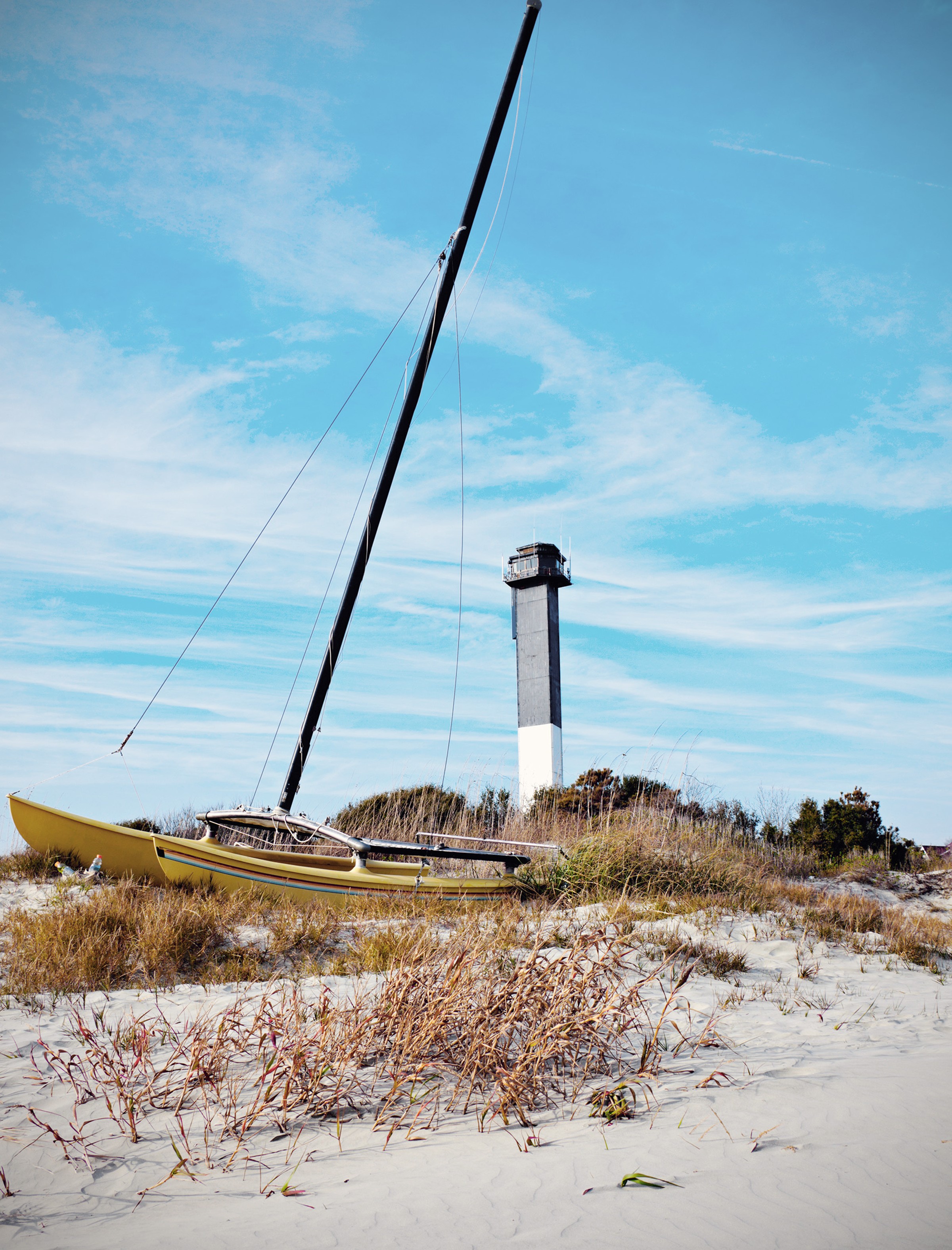 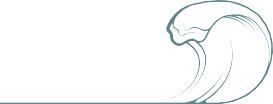 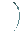 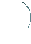 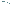 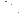 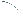 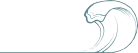 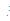 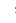 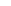 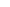 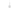 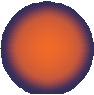 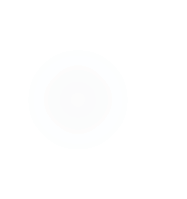 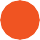 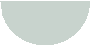 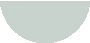 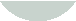 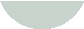 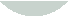 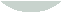 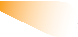 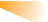 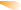 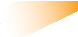 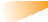 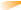 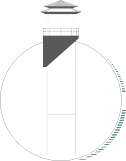 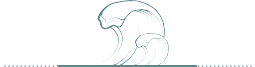 Housing tenure is defined by the U.S. Census as a binary status, which means a housing unit is either owner-occupied or renter-occupied. Of the  occupied-housing units units ( owner-occupied remaining  housing According to , the median home  in  $1. millionthe Charleston Trident Association of  (CTAR)  the median home Sullivan’s Island  Island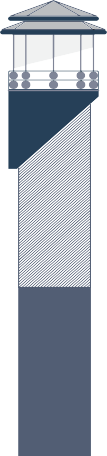 Kiawah IslandConvened for the first time in 2004, the Sullivan’s Island Design Review Board (DRB) was created with the intent to “enhance the Island’s character, preserve property values and protect the unique identity of Sullivan’s Island” (Town Ordinance Section 21-106). Board members are appointed by Town Council and chosen from those in the community who exhibit knowledge and interest in a variety of fields related to architecture and design as spelled out in the ordinance To achieve this goal, the DRB maintains jurisdiction with respect to 1)certain new construction and alteration to existing structures, 2) design appeals, 3) implementation of the historic overlay district, 4) enforcement of design regulations.In these areas, the DRB is charged with more specific objectives. Among these responsibilities, the Board considers “neighborhood compatibility”  with zoning and design standards ; maintains updated historic overlay districts on the Official Zoning Map, and initiates all applications to nominate town structures for consideration on the National Register of Historic Places. The DRB may submit their comments to the State Historic Preservation Office for consideration by the State Board of Review.Maintaining a well-trained and vibrant local historic preservation board is also a requirement of the Town’s membership in the Certified Local Government (CLG) Program, overseen by the SC State Historic Preservation Office.Chapter 2 (Population) delineates a slow, but steady population  in ) and ). Given the rate of , as well as the small-town character of the Island, accommodating future housing needs will not be needed  a large-scale, coordinated effort. An incremental approach will be sufficient for future  on the Island.  projections, population growth in conjunction with housing stock capacity. One area of concern for the Town is the increased  of  housing on the Island. Workforce housing is affordable housing for those who work on the Island. Demonstrable benefits of workforce housing would include lower traffic congestion, lower parking congestion, better quality of life, diversity among residents, and the ability to get exercise by either walking or biking to work.Workforce policy recommendations a market perspective is  increase the supply of housing units in an effort to lower the costs of housingis  arduous task in a coastal town  a limited supply of land to offer.  residential densities  allowing more Accessory Dwelling Units (ADUs) or mixed-use  (ground floorretail with residential units built on top).  help  workforce housing, but public input for this plan  the business district  limiting the number of ADUs island-wide. The existing character and fabric of the Island egalitarian ideal for workforce housing.SingleFamily  UnitsTotal